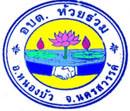 นโยบายและกลยุทธ์ด้านโครงสร้างการบริหารและการพัฒนาทรัพยากรบุคคลด้านการสร้างและพัฒนาระบบการบริหารจัดการองค์ความรู้ด้านอัตรากำลังและการบริหารอัตรากำลังระยะเวลา 3 ปี (พ.ศ. 2561 – 2563)ขององค์การบริหารส่วนตำบลห้วยร่วมอำเภอหนองบัว  จังหวัดนครสวรรค์คำนำองค์การบริหารส่วนตำบลห้วยร่วม  เป็นหน่วยงานของรัฐที่มีภารกิจส่งเสริมท้องถิ่นให้มีความเข้มแข็งในทุกด้าน เพื่อสามารถตอบสนองเจตนารมณ์ของประชาชนได้อย่างแท้จริง ซึ่งเป็นภารกิจที่มีความหลากหลายและครอบคลุมการดำเนินการในหลายด้าน โดยเฉพาะการบริหารทรัพยากรบุคคล เป็นอีกด้านหนึ่งที่จะขาดการพัฒนาไม่ได้  และถือเป็นกลไกสำคัญในการผลักดันยุทธศาสตร์และพันธกิจให้ประสบความสำเร็จ และถือเป็นปัจจัยสำคัญที่ จะทำให้ภารกิจขององค์กรปกครองส่วนท้องถิ่นสำเร็จลุล่วงไปได้ด้วยดี ตามวัตถุประสงค์ที่วางไว้  เพื่อให้การบริหารทรัพยากรบุคคลเป็นไปอย่างมีระบบและต่อเนื่อง องค์การบริหารส่วนตำบลห้วยร่วม             ได้จัดทำแผนกลยุทธ์การบริหารทรัพยากรบุคคลขององค์การบริหารส่วนตำบลห้วยร่วมขึ้น โดยได้ดำเนินการตามกรอบมาตรฐานความสำเร็จ 5 ด้าน  ที่สำนักงาน ก.พ. กำหนด เพื่อให้องค์การบริหารส่วนตำบลห้วยร่วม  มีแผนกลยุทธ์การบริหารงานทรัพยากรบุคคลที่สามารถตอบสนองทิศทางการบริหารงานของกรมส่งเสริมการปกครองท้องถิ่นได้อย่างเหมาะสมและมีประสิทธิภาพ  จึงได้ดำเนินการจัดทำแผนกลยุทธ์การบริหารทรัพยากรบุคคล โดยมุ่งเน้นให้ผู้มีส่วนเกี่ยวข้องกับการบริหารทรัพยากรบุคคล ได้มีส่วนร่วมในการกำหนดแนวทางและประเด็นยุทธศาสตร์ในการพัฒนาระบบการบริหารทรัพยากรบุคคล  องค์การบริหารส่วนตำบลห้วยร่วม  จะนำแผนกลยุทธ์การบริหารทรัพยากรบุคคลที่ได้รับการจัดทำ เพื่อเป้าหมายสำคัญในการผลักดัน พัฒนาทรัพยากรบุคคลเพื่อเป็นองค์การบริหารส่วนตำบลที่มีสมรรถนะสูงในการส่งเสริมท้องถิ่น ให้เป็นกลไกในการพัฒนาตำบลอย่างยั่งยืนคณะทำงานการจัดการความรู้ในองค์กร องค์การบริหารส่วนตำบลห้วยร่วมบทที่ 1  บทนำ------------------------------------------------------------------------------------------------------------------1.  หลักการและเหตุผล		บุคคลเป็นทรัพยากรที่มีคุณค่าและจำเป็นอย่างยิ่งในการบริหารงานของทุกองค์กร  ถ้าขาดการบริหารทรัพยากรบุคคลให้มีประสิทธิภาพ  จะส่งผลให้การทำงานไม่มีประสิทธิผล ล่าช้า และเกิดความเสียหายต่อองค์กร  ดังนั้นองค์กรจำเป็นต้องจัดทำแผนกลยุทธการบริหารทรัพยากรบุคคล  เพื่อพัฒนาบุคลากรให้มีความรู้  ทักษะ ทัศนคติที่ดี คุณธรรมและจริยธรรมอันจะทำให้ปฏิบัติหน้าที่ราชการในตำแหน่งนั้นได้อย่างมีประสิทธิภาพ  และให้บุคลากรมีขวัญและกำลังใจในการทำงาน		จากหลักการและเหตุผลดังกล่าว  องค์การบริหารส่วนตำบลห้วยร่วมจึงได้จัดทำนโยบาย กลยุทธ์การบริหาร และการพัฒนาทรัพยากรบุคคล  ประจำปีงบประมาณ พ.ศ. 2561 - 2563 ขึ้น เพื่อเป็นการกำหนดให้พนักงานส่วนตำบลทุกคนต้องได้รับการพัฒนาทุกตำแหน่ง โดยสอดคล้องกับแผนอัตรากำลัง 3 ปี             (พ.ศ. 2561 – 2563) และแผนพัฒนาบุคลากร (พ.ศ. 2561 – 2563) ต่อไป2.  วัตถุประสงค์ 2.1 เพื่อเป็นการพัฒนาบุคลากรและเพิ่มพูนความรู้ ทักษะ ทัศนคติที่ดีและวิธีการปฏิบัติงานตามลักษณะงานที่รับผิดชอบ 2.2 เพื่อให้บุคลากรสามารถปฏิบัติราชการได้อย่างมีประสิทธิภาพในสถานการณ์ความเปลี่ยนแปลงที่เกิดขึ้น	2.3 เพื่อให้บุคลากรทุกคนได้รับการพัฒนาด้านคุณธรรมจริยธรรม	2.4 เพื่อเป็นแนวทางในการดำเนินการจัดการพัฒนาและฝึกอบรมบุคลากรในองค์การบริหารส่วนตำบลห้วยร่วม	2.5 เพื่อดำรงรักษาบุคลากรที่มีประสิทธิภาพให้อยู่คู่องค์กรต่อไป3. เป้าหมาย			3.1 ความคาดหวังในการบริหารทรัพยากรบุคคลขององค์การบริหารส่วนตำบลห้วยร่วมในระยะสั้นเป้าหมายของผู้บริหาร		(1)  พนักงานในองค์กรสามารถนำนโยบายของผู้บริหารไปปฏิบัติให้สำเร็จลุล่วง		(2)  การบริหารงานขององค์กรเป็นไปอย่างโปร่งใส พนักงานมีคุณธรรม และจริยธรรม		(3)  พนักงานมีความรู้ และมีทักษะในการปฏิบัติงานเพื่อให้การปฏิบัติงานขององค์กรมีประสิทธิภาพและประสิทธิผลเป้าหมายของพนักงานส่วนตำบล		(1) องค์กรให้การสนับสนุนพนักงานส่วนตำบลตำแหน่งสายงานผู้บริหารทุกคนให้ได้รับการพัฒนาในแต่ละปี อย่างน้อย  1  หลักสูตร/โครงการ  		(2) องค์กรให้การสนับสนุนพนักงานส่วนตำบลตำแหน่งสายงานผู้ปฏิบัติทุกคนให้ได้รับการพัฒนาในแต่ละปีอย่างละ  1  หลักสูตร/โครงการ		(3) องค์กรให้การสนับสนุนลูกจ้างประจำ/พนักงานจ้าง ให้ได้รับการพัฒนาในแต่ละปีอย่างน้อย  1หลักสูตร/โครงการ-2-เป้าหมายของประชาชน(1) พนักงานในองค์การบริหารส่วนตำบลห้วยร่วม  สามารถให้บริการประชาชนอย่างรวดเร็ว		(2) พนักงานองค์การบริหารส่วนตำบลห้วยร่วม  ต้อนรับประชาชนเป็นอย่างดีสามารถทำงานประชาชนพึงพอใจในการให้บริการ	3.2 ความคาดหวังในการบริหารทรัพยากรบุคคลขององค์การบริหารส่วนตำบลห้วยร่วมในระยะยาวเป้าหมายของผู้บริหาร		(1) องค์การบริหารส่วนตำบลห้วยร่วมมีศักยภาพในการบริหารจัดการเพื่อตอบสนองความต้องการของประชาชนในพื้นที่		(2) องค์การบริหารส่วนตำบลห้วยร่วมสามารถปฏิบัติงานสู่ความเป็นเลิศในด้านการบริหารจัดการเป้าหมายของพนักงานส่วนตำบลองค์การบริหารส่วนตำบลห้วยร่วม  เป็นองค์กรที่น่าอยู่องค์กรให้การสนับสนุนในด้านการศึกษาและความเจริญก้าวหน้าในหน้าที่ราชการเป้าหมายของประชาชน		(1) องค์กรมีการบริหารจัดการที่ดี  มีความโปร่งใสในการบริหารงาน		(2) องค์กรสามารถเป็นที่พึ่งของประชาชนในพื้นที่ได้อย่างดียิ่ง		(3) องค์กรสามารถทำงานตอบสนองความต้องการของประชาชนได้  		(4) พนักงานในองค์กรสามารถสร้างสัมพันธ์อันดีกับประชาชนและสามารถทำให้ประชาชนพึงพอใจในการให้บริการบทที่ 2การวิเคราะห์ศักยภาพขององค์การบริหารส่วนตำบลห้วยร่วม---------------------------------------------------------------------------------------------------------------------------------วิสัยทัศน์ (ViSion) การบริหารงานบุคคล“บุคลากรขององค์การบริหารส่วนตำบลห้วยร่วม จะมีความก้าวหน้ามั่นคงในชีวิต มีความรู้ความสามารถ มีความชำนาญการในหน้าที่ มีอัธยาศัยเต็มใจให้บริการประชาชน และประชาชนมีความ            พึงพอใจต่อการให้บริการ”พันธกิจ (Mission)1.  ส่งเสริม สนับสนุนให้พนักงานส่วนตำบลและพนักงานจ้างเข้ารับการฝึกอบรมหลักสูตรต่างๆให้สอดคล้องกับมาตรฐานกำหนดตำแหน่ง ความจำเป็นต่อการปฏิบัติราชการและเพื่อประโยชน์ต่อประชาชน2.  พัฒนาเครื่องมือ เครื่องใช้ในสำนักงานให้ทันสมัย เหมาะสมและเพียงพอเพื่อเพิ่มประสิทธิทธิภาพในการปฏิบัติงาน4.  ลดขั้นตอนหรือปรับปรุงการให้บริการและรักษามาตรฐานระยะเวลาการให้บริการ5.  ติดตามและประเมินผลการปฏิบัติราชการ และการให้บริการประชาชนอยู่เสมอยุทธศาสตร์1.  จัดส่งบุคลากรเข้าร่วมการฝึกอบรมหลักสูตรต่าง ๆ2.  จัดการประชุมพนักงานส่วนตำบล  พนักงานจ้าง เดือนละ ๑ ครั้ง  เพื่อสร้างความคุ้นเคย ให้เกิดความรักความสามัคคีร่วมแรงร่วมใจกันในการปฏิบัติงาน3.  ติดตั้งอินเตอร์เน็ตความเร็วสูงภายในสำนักงาน4.  จัดซื้อเครื่องคอมพิวเตอร์ให้เพียงพอและเหมาะสมกับการปฏิบัติงานและให้บริการประชาชน5.  จัดทำโครงการลดขั้นตอนหรือปรับปรุงการให้บริการและรักษามาตรฐานระยะเวลาการให้บริการเป้าหมายและตัวชี้วัด1.  เจ้าหน้าที่แต่ละคนได้รับการอบรมพัฒนาศักยภาพของตนเองตามตำแหน่งและหน้าที่	2.  พนักงานส่วนตำบล  พนักงานจ้าง  และสมาชิก อบต. ได้รับการศึกษาที่สูงขึ้น	3.  พนักงานส่วนตำบล  พนักงานจ้าง  เกิดความคุ้นเคย ความรักและสามัคคีกันในการปฏิบัติงาน	4.  ได้รับข้อมูลข่าวสารใหม่ๆ ทันต่อเหตุการณ์ในปัจจุบัน5.  มีคอมพิวเตอร์ในการปฏิบัติงานอย่างพอเพียง	6.  การทำงานที่รวดเร็วขึ้นทันต่อเวลา-4-การวิเคราะห์ศักยภาพเพื่อประเมินสถานภาพการพัฒนาและโอกาสการพัฒนาในอนาคต (วิเคราะห์โดยใช้หลัก SWOT Analysis )องค์การบริหารส่วนตำบลห้วยร่วมได้วิเคราะห์ศักยภาพเพื่อประเมินสถานภาพการพัฒนาและโอกาส              การพัฒนาในอนาคต โดยการวิเคราะห์ใช้หลัก  SWOT Analysis ดังนี้จุดแข็ง๑.  มีเจ้าหน้าที่และผู้รับผิดชอบในแต่ละตำแหน่งชัดเจน สามารถปฏิบัติงานได้สะดวกรวดเร็วทัน ต่อเหตุการณ์๒.  มีการกำหนดส่วนราชการเหมาะสมกับงานที่ปฏิบัติ๓.  ส่งเสริมให้มีการใช้ระบบสารสนเทศ และ IT ให้ทันสมัยอยู่เสมอ ๔.  มีจำนวนเจ้าหน้าที่เพียงพอในการปฏิบัติงาน๕.  มีการพัฒนาศึกษาหาความรู้เพิ่มเติมจุดอ่อน๑.  การปฏิบัติงานภายในและภายนอกส่วนราชการยังขาดความเชื่อมโยงข้อมูลซึ่งกันและกัน๒.  เจ้าหน้าที่ผู้ปฏิบัติงานยังขาดความรู้ที่เป็นระบบและ เหมาะสมกับการปฏิบัติงาน๓.  เจ้าหน้าที่มีความตระหนักในหน้าที่และความ รับผิดชอบต่องานที่ปฏิบัติค่อนข้างน้อย๔.  ขาดการสร้างวัฒนธรรมองค์กร และพัฒนาแนวคิด รวมถึงคุณธรรมและจริยธรรม เพื่อให้เกิดสิ่งจูงใจ       และขวัญกำลังใจ ที่จะทำให้ข้าราชการและเจ้าหน้าที่ทุ่มเทกำลังกายและความคิดในการปฏิบัติงาน๕.  ทำงานในลักษณะใช้ความคิดส่วนตัวเป็นหลักโอกาส      1.ประชาชนมีความตื่นตัวทางการเมืองและมีส่วนร่วมมือในการพัฒนาท้องถิ่น2. ผู้นำชุมชน แกนนำ กลุ่มมวลชนต่างๆ และประชาชน มีสัมพันธภาพที่ดีกับองค์การบริหารส่วนตำบล3. บุคลากรส่วนใหญ่ขององค์การบริหารส่วนตำบลมีภูมิลำเนาเดิมอยู่ในพื้นที่ทำให้มีความเข้าใจในสภาพปัญหาของประชาชนและสภาพพื้นที่ได้เป็นอย่างดี4. บุคลากรส่วนใหญ่สำเร็จการศึกษาในระดับปริญญาตรีและปริญญาโทซึ่งมีความพร้อมทางด้านความรู้ทางวิชาการที่สามารถนำมาปรับใช้ในการปฏิบัติงานได้อย่างเหมาะสม อุปสรรค๑.  ระเบียบ กฎหมาย และแนวทางปฏิบัติในการทำงานมีการเปลี่ยนแปลงบ่อยครั้ง และกฎหมายบางอย่างยังล้าสมัยไม่สอดคล้องกับสภาพการณ์ในปัจจุบัน๒.  กระแสความนิยมของสังคมมีผลกระทบต่อคุณภาพชีวิตของประชาชน๓.  บุคลากรมีภาระต้องดูแลครอบครัว และต่อสู้ปัญหาเศรษฐกิจ ทำให้มีเวลาให้ชุมชนจำกัดบทที่ 3นโยบาย และกลยุทธ์การบริหารงานบุคคล---------------------------------------------------------------------------------------------------------------------------------------นโยบายและกลยุทธ์การบริหารทรัพยากรบุคคลขององค์การบริหารส่วนตำบลห้วยร่วมบุคลากรถือว่าเป็นทรัพยากรที่เป็นปัจจัยสำคัญและมีค่ายิ่งในการขับเคลื่อนการดำเนินการขององค์กร                 จึงได้กำหนดนโยบายการบริหารทรัพยากรบุคคลขึ้น  สำหรับใช้เป็นกรอบและแนวทางในการจัดทำแผนการบริหารทรัพยากรบุคคลเพื่อเพิ่มความคุ้มค่าของการใช้ทรัพยากรมนุษย์ ให้การบริหารทรัพยากรมนุษย์ เกิดความเป็นธรรม โปร่งใส ตรวจสอบได้และให้การปฏิบัติงานมีความสุข มีขวัญและกำลังใจที่ดีเกิดความพึงพอใจใน                 การปฏิบัติงาน และมีศักยภาพเพิ่มขึ้น องค์การบริหารส่วนตำบลห้วยร่วมจึงมีนโยบายและกลยุทธ์ด้านต่างๆ ดังนี้1. นโยบายด้านการปรับปรุงโครงสร้างระบบงานและการบริหารอัตรากำลัง	เป้าประสงค์  วางแผน สนับสนุนและส่งเสริมให้มีโครงสร้าง ระบบงาน การจัดกรอบอัตรากำลังและการบริหารอัตรากำลังให้เหมาะสมกับภารกิจขององค์กรและเพียงพอ มีความคล่องตัวต่อการขับเคลื่อนการดำเนินงานของทุกหน่วยงานในองค์กร รวมทั้งมีระบบการประเมินผลที่มีประสิทธิภาพเชื่องโยงกับผลตอบแทนและมีการกำหนดสมรรถนะและลักษณะที่พึงประสงค์ของพนักงานที่องค์กรคาดหวัง	กลยุทธ์	1. ทบทวนและปรับปรุงโครงสร้างองค์กร ระบบงานและกรอบอัตรากำลัง ให้สอดคล้องกับวิสัยทัศน์               พันธกิจ และแผนการปรับบทบาทและภารกิจขององค์การบริหารส่วนตำบลห้วยร่วม	2. จัดทำสมรรถนะ และนำสมรรถนะมาใช้เป็นเครื่องมือในการบริหารทรัพยากรบุคคล ทั้งด้านการสรรหา การเลื่อนขั้นเงินเดือนและปรับตำแหน่ง การประเมินผลการปฏิบัติงาน การวางแผนการพัฒนาบุคลากรและการบริหารผลตอบแทน	3. มีเส้นทางความก้าวหน้าของสายอาชีพ	4. จัดทำระบบประเมินผลการปฏิบัติงานตามผลสัมฤทธิ์ของงานและสมรรถนะหลัก	5. จัดทำแผนการสืบทอดตำแหน่งงานและการบริหารจัดการคนดี และคนเก่งขององค์กร2. นโยบายด้านการพัฒนาบุคลากรเป้าประสงค์  ส่งเสริมให้มีการพัฒนาอย่างเป็นระบบ ทั่วถึง และต่อเนื่อง โดยการเพิ่มพูน ความรู้ ความสามารถ ศักยภาพ และทักษะการทำงานที่เหมาะสม สอดคล้องกับสถานการณ์ วิสัยทัศน์ และยุทธศาสตร์ขององค์กร เพื่อให้การขับเคลื่อนการดำเนินงานตามพันธกิจขององค์กรเป็นไปอย่างมีประสิทธิภาพ และประสบผลสำเร็จตามเป้าหมาย รวมทั้งส่งเสริมคุณธรรมและจริยธรรมให้กับบุคลากรในองค์กร	กลยุทธ์	1. จัดทำแผนพัฒนาบุคลากรให้สอดคล้องกับบทบาทและภารกิจขององค์การบริหารส่วนตำบล	2. จัดทำแผนพัฒนาบุคลากรตามตำแหน่งงานและสายอาชีพตามสมรรถนะ แผนการสืบทอดตำแหน่งและการบริหารจัดการคนดีและคนเก่งขององค์กร	3. พัฒนาศักยภาพผู้บริหาร และเพิ่มขีดความสามารถในการปฏิบัติงานให้กับผู้ปฏิบัติงานทุกระดับตามสายอาชีพและตำแหน่งงานอย่างต่อเนื่อง-6-4. ส่งเสริมให้บุคลากรยึดมั่นในวัฒนธรรมองค์กร ปฏิบัติตามจรรยาบรรณขององค์การบริหารส่วนตำบล	5. พัฒนางานด้านการจัดการความรู้ องค์ความรู้ เพื่อสร้างวัฒนธรรมเรียนรู้ การถ่ายทอดความรู้                     การแลกเปลี่ยนความรู้และประสบการณ์ในการทำงานอย่างต่อเนื่อง3. นโยบายด้านการพัฒนาระบบสารสนเทศเป้าประสงค์  ส่งเสริมสนับสนุนให้มีการนำระบบเทคโนโลยีสารสนเทศมาใช้ในการบริหารจัดการทรัพยากรมนุษย์ เพื่อให้ได้ข้อมูลที่ถูกต้อง ครบถ้วน รวดเร็ว ทันสมัยและเป็นปัจจุบัน ช่วยลดขั้นตอนของงาน ปริมาณเอกสาร สามารถนำไปวิเคราะห์เพื่อการวางแผนตัดสินใจในการปฏิบัติงานและใช้บริหารงานด้วยบุคลากรได้อย่างมีประสิทธิภาพ	กลยุทธ์	1.พัฒนาระบบฐานข้อมูลบุคลากร	2.ปรับปรุงและพัฒนาระบบสารสนเทศด้านการบริหารจัดการบุคลากร	3.เสริมสร้างความรู้เกี่ยวกับระบบสารสนเทศด้านการบริหารจัดการบุคลากรให้ผู้ปฏิบัติงาน เพื่อรองรับการใช้งานระบบ และเพื่อขีดความสามารถของบุคลากร เพื่อรองรับการพัฒนาระบบในอนาคต4. นโยบายด้านสวัสดิการเป้าประสงค์  เสริมสร้างความมั่นคง ขวัญกำลังใจ คุณภาพชีวิตที่ดี ความผาสุกและพึงพอใจให้ผู้ปฏิบัติงาน เพื่อรักษาคนดี คนเก่งไว้กับองค์กร โดยการส่งเสริมความก้าวหน้าของผู้ปฏิบัติงานที่มีผลงานและสมรรถนะในทุกโอกาส สร้างช่องทางการสื่อสาร ให้สิ่งจูงใจ ผลประโยชน์ตอบแทนพิเศษ จัดจัดสวัสดิการความปลอดภัย อาชีวปลอดภัย และสิ่งแวดล้อมในการทำงาน ตามความจำเป็นและเหมาะสมเป็นไปตามที่กฎหมายกำหนด และสนับสนุน                 การดำเนินกิจกรรมเพื่อสร้างความสัมพันธ์อันดี ระหว่างผู้บริหารและพนักงานทุกระดับ	กลยุทธ์	1.ปรับปรุงระบบแรงจูงใจในการปฏิบัติงาน	2.ปรับปรุงสภาพความปลอดภัย อาชีวอนามัย และสภาพแวดล้อมในการทำงาน	3.ยกย่องพนักงานที่เป็นคนเก่ง คนดีและคุณประโยชน์ให้องค์กร	4.ปรับปรุงระบบสวัสดิการ ผลตอบแทนพิเศษ	5.ปรับปรุงช่องทางการสื่อสารด้านการบริหารทรัพยากรมนุษย์คณะกรรมการจัดทำแผนอัตรากำลัง 3 ปีขององค์การบริหารส่วนตำบลห้วยร่วมคณะกรรมการจัดทำแผนอัตรากำลัง 3 ปีขององค์การบริหารส่วนตำบลห้วยร่วม   ประกอบด้วย1.นายกองค์การบริหารส่วนตำบล			ประธานกรรมการ2.ปลัดองค์การบริหารส่วนตำบล			กรรมการ3.ผู้อำนวยการกองคลัง				กรรมการ4.ผู้อำนวยการกองช่าง				กรรมการ5.หัวหน้าสำนักปลัด				กรรมการและเลขานุการ6.นักทรัพยากรบุคคล/ผู้รับผิดชอบงานบุคคล	ผู้ช่วยเลขานุการ-7-5. นโยบายด้านการบริหาร	1. กระจายอำนาจไปสู่ผู้บริหารระดับหัวหน้างาน ซึ่งเป็นผู้บังคับบัญชาในระดับต้น	2. มีการกำหนดแผนกลยุทธ์เพื่อเป็นแนวทางในการบริหารงานให้เป็นไปตามแผนงานและทิศทางที่วางไว้	3. มีการจัดทำแผนปฏิบัติงานประจำปีตามภาระหน้าที่ความรับผิดชอบที่กำหนดไว้	4. มีการบริหารจัดการมุ่งสู่คุณภาพด้วยความมุ่งมั่น รวดเร็ว ถูกต้อง และมีประสิทธิภาพให้มีความคุ้มค่าและเกิดประโยชน์สูงสุด	5. มีการติดตามและประเมินผลโดยการประชุมประจำเดือนและคณะกรรมการประเมินผลการปฏิบัติงาน เพื่อรับทราบปัญหาอุปสรรค และปรับปรุงแก้ไขอย่างต่อเนื่อง โดยให้มีโครงสร้างส่วนราชการภายในองค์การบริหารส่วนตำบลห้วยร่วม  ดังนี้โครงสร้างการกำหนดส่วนราชการ	                จากสภาพปัญหาขององค์การบริหารส่วนตำบลห้วยร่วม  มีภารกิจ  อำนาจหน้าที่ที่จะต้องดำเนินการแก้ไขปัญหาภายใต้อำนาจหน้าที่ที่กำหนดไว้ในพระราชบัญญัติสภาตำบลและองค์การบริหารส่วนตำบล พ.ศ. 2537  และแก้ไขเพิ่มเติมถึงปัจจุบัน  และตามพระราชบัญญัติกำหนดแผนและขั้นตอนการกระจายอำนาจให้องค์กรปกครองส่วนท้องถิ่น พ.ศ.2542 องค์การบริหารส่วนตำบลห้วยร่วมได้กำหนดโครงสร้างและตำแหน่งของพนักงานส่วนตำบลให้ตรงกับภารกิจหรืองานที่เกี่ยวข้องจึงได้จัดทำตารางแสดงให้เห็นถึงโครงสร้างตามแผนอัตรากำลังปัจจุบันและโครงสร้างตามแผนอัตรากำลังที่จะกำหนดขึ้นใหม่ โดยจำแนกภารกิจหรืองานของแต่ละส่วนราชการที่ได้ประกาศกำหนดส่วนราชการไว้  ซึ่งในระยะแรกการกำหนดโครงสร้างส่วนราชการที่จะรองรับการดำเนินการในแต่ละภารกิจนั้นจะแบ่งภารกิจและกำหนดโครงสร้างภายใต้ส่วนราชการโดยกำหนดเป็นงาน  และในระยะต่อไปเมื่อได้มีการดำเนินการตามภารกิจหรืองานที่กำหนดไว้แล้ว  ประกอบกับองค์การบริหารส่วนตำบลห้วยร่วมพิจารณาเห็นว่าภารกิจหรืองานที่กำหนดไว้ในแต่ละส่วนราชการมีปริมาณงานเพิ่มขึ้น หรือมีปริมาณงานมากพอก็อาจจะพิจารณาตั้งหรือกำหนดเป็นส่วนหรือกองขึ้นใหม่ต่อไป  ซึ่งสามารถแสดงโครงสร้างตามแผนอัตรากำลังปัจจุบันและโครงสร้างตามแผนอัตรากำลังใหม่ดังต่อไปนี้	๑.  สำนักปลัด อบต.  มีภาระหน้าที่เกี่ยวกับงานธุรการ สารบรรณ การจัดทำแผนพัฒนาตำบลการจัดทำร่างข้อบัญญัติ                    การจัดทำระเบียนสมาชิก อบต. คณะผู้บริหาร  การดำเนินการตามนโยบายของรัฐบาล  แผนพัฒนาเศรษฐกิจและสังคม  การให้คำปรึกษาหน้าที่และความรับผิดชอบ  การปกครองบังคับบัญชาพนักงานส่วนตำบลและลูกจ้าง     การบริหารงานบุคคลของ อบต. ทั้งหมด  การดำเนินการเกี่ยวกับ การอนุญาตต่างๆ และปฏิบัติหน้าที่อื่นที่เกี่ยวข้อง  ภายในส่วนราชการ  แบ่งงานที่รับผิดชอบในด้านต่างๆ ไว้ 7 งาน  คืองานบริหารทั่วไป  งานนโยบายและแผน  งานกฎหมายและคดี  งานป้องกันและบรรเทาสาธารณภัย งานสวัสดิการและพัฒนาชุมชน งานส่งเสริมการศึกษา  ศาสนา  และวัฒนธรรม และงานอนามัยและสิ่งแวดล้อม  ๒.  กองคลัง  มีภาระหน้าที่เกี่ยวกับการจัดทำบัญชีและทะเบียนรับจ่ายเงินทุกประเภท งานเกี่ยวกับ                     การเบิกจ่ายเงิน การเก็บรักษาเงิน การนำส่งเงิน  การฝากเงิน การตรวจเงิน อบต. รวบรวมสถิติเงินได้ประเภทต่างๆ การเบิกตัดปี  การขยายเวลาเบิกจ่ายงบประมาณ การหักภาษีและนำส่ง รายงานเงินคงเหลือประจำปี การรับและจ่ายขาดเงินสะสมของ อบต. การยืมเงินทดรองราชการ  การจัดหาผลประโยชน์จากสิ่งก่อสร้างและทรัพย์สิน รับการตรวจสอบของจังหวัดและสำนักงานตรวจเงินแผ่นดิน  การเร่งรัดใบสำคัญและเงินยืมค้างชำระ การจัดเก็บภาษี  การประเมินภาษี  การเร่งรัดจัดเก็บรายได้  การพัฒนารายได้  การออกใบอนุญาตและค่าธรรมเนียมต่างๆ และปฏิบัติหน้าที่อื่นๆ ที่เกี่ยวข้อง ภายในส่วนราชการแบ่งงานที่รับผิดชอบด้านต่างๆ ไว้                ๔ งาน คือ  งานการเงิน งานบัญชี  งานพัฒนาและจัดเก็บรายได้  งานทะเบียนทรัพย์สิน และพัสดุ	-8-๓.  กองช่าง  มีภาระหน้าที่เกี่ยวกับการสำรวจออกแบบและจัดทำโครงการใช้จ่ายเงินของ อบต. งานบำรุงรักษา                ซ่อมแซม และจัดทำทะเบียนสิ่งก่อสร้างที่อยู่ในความรับผิดชอบของ อบต. การให้คำแนะนำปรึกษาเกี่ยวกับ                 การจัดทำโครงการ  และการออกแบบก่อสร้างแก่ อบต. และหน่วยงานอื่นที่เกี่ยวข้อง งานควบคุมอาคาร การดูแลควบคุมปรึกษา ซ่อมแซมวัสดุ ครุภัณฑ์ และปฏิบัติหน้าที่อื่นที่เกี่ยวข้อง  ภายในส่วนราชการแบ่งงานที่รับผิดชอบด้านต่างๆ ไว้ ๔ งาน คือ   งานก่อสร้าง  งานออกแบบและควบคุมอาคาร  งานประสานสาธารณูปโภค                     งานผังเมือง	โดยมีการกำหนดโครงสร้างส่วนราชการ  ดังนี้-9--10-6 .นโยบายด้านอัตรากำลังและการบริหารอัตรากำลังบริหารกำลังคนให้สอดคล้องกับความจำเป็นตามพันธกิจพัฒนาระบบวางแผนและติดตามประเมินผลการใช้กำลังคนพัฒนาผลิตภาพและความคุ้มค่าของกำลังคนพัฒนาระบบเทคโนโลยีสารสนเทศด้านการบริหารกำลังคน 	องค์กรปกครองส่วนตำบลห้วยร่วม วิเคราะห์การกำหนดตำแหน่ง จากภารกิจที่จะดำเนินการในแต่ละส่วนราชการในระยะเวลา ๓ ปีข้างหน้า  ซึ่งเป็นการสะท้อนให้เห็นว่าปริมาณงานในแต่ละส่วนราชการมีเท่าใด               เพื่อนำมาวิเคราะห์ว่าจะใช้ตำแหน่งใด จำนวนเท่าใด ในส่วนราชการนั้น จึงจะเหมาะสมกับภารกิจ  ปริมาณงาน  เพื่อให้คุ้มค่าต่อการใช้จ่ายงบประมาณขององค์กรปกครองส่วนตำบลห้วยร่วม  และเพื่อให้การบริหารงานขององค์กรปกครองส่วนตำบลห้วยร่วม เป็นไปอย่างมีประสิทธิภาพ ประสิทธิผล โดยนำผลการวิเคราะห์ตำแหน่งมาบันทึกข้อมูลลงในกรอบอัตรากำลัง  ๓ ปี  ปัจจุบันองค์การบริหารส่วนตำบลห้วยร่วมมีปลัดองค์การบริหารส่วนตำบล                     (นักบริหารงานท้องถิ่น ระดับต้น) เป็นผู้บังคับบัญชา ฝ่ายข้าราชการประจำ โดยกำหนดโครงสร้างการแบ่งส่วนราชการออกเป็น 3 ส่วนราชการ มีบุคลากรในแต่ละส่วนราชการประกอบด้วยสำนักปลัด อบต. (01)๑.๑  พนักงานส่วนตำบล		มีคนครอง  2  อัตรา	อัตราว่าง  3  อัตรา1.2  พนักงานครู			มีคนครอง  2  อัตรา	อัตราว่าง   -  อัตรา๑.๒  พนักงานจ้างตามภารกิจ		มีคนครอง  3  อัตรา	อัตราว่าง  1  อัตรา๑.๓  พนักงานจ้างทั่วไป		มีคนครอง  1  อัตรา	อัตราว่าง  1  อัตรากองคลัง (04)๒.๑  พนักงานส่วนตำบล		มีคนครอง  3  อัตรา	อัตราว่าง   1  อัตรา2.2  ลูกจ้างประจำ			มีคนครอง  1  อัตรา	อัตราว่าง   -   อัตรา๒.๒  พนักงานจ้างตามภารกิจ		มีคนครอง  1  อัตรา	อัตราว่าง   -   อัตรา2.๓  พนักงานจ้างทั่วไป		มีคนครอง  1  อัตรา	อัตราว่าง   1  อัตรากองช่าง (0๕)๓.๑  พนักงานส่วนตำบล		มีคนครอง  1  อัตรา	อัตราว่าง  2  อัตรา๓.๒  พนักงานจ้างตามภารกิจ		มีคนครอง  1  อัตรา	อัตราว่าง   -  อัตรา3.๓  พนักงานจ้างทั่วไป		มีคนครอง  2  อัตรา	อัตราว่าง   -  อัตรา-11--12--13-7. นโยบายด้านการสร้างและพัฒนาระบบการบริหารจัดการองค์ความรู้1. สร้างความรู้และความเข้าใจให้กับบุคลากรเกี่ยวกับกระบวนการและคุณค่าของการจัดการความรู้2. ส่งเสริมและสนับสนุนวัฒนธรรมขององค์กรที่เอื้อต่อการแบ่งปันและถ่ายทอด3. ส่งเสริมให้มีการพัฒนาระบบจัดการความรู้ เพื่อให้บุคลากรสามารถเข้าถึงองค์ความรู้ต่างๆ ขององค์กร และเกิดการแลกเปลี่ยนเรียนรู้ได้อย่างมีประสิทธิภาพ4. จัดทำ “แผนการจัดการความรู้ (KM Action Plan)” โดยมีแนวทางการดำเนินการ ดังนี้กระบวนการจัดการความรู้ (Knowledge Management Process)  เป็นกระบวนการที่จะช่วยให้เกิดพัฒนาการของความรู้หรือการจัดการความรู้ที่จะเกิดขึ้นภายในองค์กรมีทั้งหมด  7 ขั้นตอนคือ	1) การบ่งชี้ความรู้เป็นการพิจารณาว่าองค์กรมีวิสัยทัศน์ พันธกิจ ยุทธศาสตร์เป้าหมายคืออะไร                และเพื่อให้บรรลุเป้าหมายเราจำเป็นต้องใช้อะไรขณะนี้เรามีความรู้อะไรบ้างอยู่ในรูปแบบใดอยู่ที่ใคร	2) การสร้างและแสวงหาความรู้เช่นการสร้างความรู้ใหม่แสวงหาความรู้จากภายนอกรักษาความรู้เก่ากำจัดความรู้ที่ใช้ไม่ได้แล้ว	3) การจัดความรู้ให้เป็นระบบเป็นการวางโครงสร้างความรู้เพื่อเตรียมพร้อมสำหรับการเก็บความรู้อย่างเป็นระบบในอนาคต	4) การประมวลและกลั่นกรองความรู้เช่นปรับปรุงรูปแบบเอกสารให้เป็นมาตรฐานใช้ภาษาเดียวกันปรับปรุงเนื้อหาให้สมบูรณ์	5) การเข้าถึงความรู้เป็นการทำให้ผู้ใช้ความรู้เข้าถึงความรู้ที่ต้องการได้ง่ายและสะดวกเช่นระบบเทคโนโลยีสารสนเทศ (IT) Web board บอร์ดประชาสัมพันธ์เป็นต้น-14-	6) การแบ่งปันแลกเปลี่ยนความรู้ทำได้หลายวิธีการโดยกรณีเป็น Explicit Knowledge อาจจัดทำเป็นเอกสารฐานความรู้เทคโนโลยีสารสนเทศหรือกรณีเป็น Tacit Knowledge จัดทำเป็นระบบทีมข้ามสายงานกิจกรรมกลุ่มคุณภาพและนวัตกรรมชุมชนแห่งการเรียนรู้ระบบพี่เลี้ยงการสับเปลี่ยนงานการยืมตัวเวทีแลกเปลี่ยนความรู้เป็นต้น	7) การเรียนรู้ควรทำให้การเรียนรู้เป็นส่วนหนึ่งของงานเช่นเกิดระบบการเรียนรู้จากสร้างองค์ความรู้การนำความรู้ในไปใช้เกิดการเรียนรู้และประสบการณ์ใหม่และหมุนเวียนต่อไปอย่างต่อเนื่องกระบวนการบริหารจัดการการเปลี่ยนแปลง (Change Management Process) 	เป็นกรอบความคิดแบบหนึ่งเพื่อให้องค์กรที่ต้องการจัดการความรู้ภายในองค์กรได้มุ่งเน้นถึงปัจจัยแวดล้อมภายในองค์กรที่จะมีผลกระทบต่อการจัดการความรู้ประกอบด้วย 6 องค์ประกอบดังนี้	1) การเตรียมการและปรับเปลี่ยนพฤติกรรม – เช่น กิจกรรมการมีส่วนร่วมและสนับสนุนจากผู้บริหาร   (ที่ทุกคนมองเห็น) โครงสร้างพื้นฐานขององค์กร ทีม/หน่วยงานที่รับผิดชอบ มีระบบการติดตามและประเมินผล กำหนดปัจจัยแห่งความสำเร็จชัดเจน	2) การสื่อสาร – เช่นกิจกรรมที่ทำให้ทุกคนเข้าใจถึงสิ่งที่องค์กรจะทำ ประโยชน์ที่จะเกิดขึ้นกับทุกคน          แต่ละคนจะมีส่วนร่วมได้อย่างไร	3) กระบวนการและเครื่องมือ – ช่วยให้การค้นหาเข้าถึงถ่ายทอดและแลกเปลี่ยนความรู้สะดวกรวดเร็วขึ้นโดยการเลือกใช้กระบวนการและเครื่องมือขึ้นกับชนิดของความรู้, ลักษณะขององค์กร (ขนาด, สถานที่ตั้งฯลฯ) ลักษณะการทำงาน วัฒนธรรมองค์กร ทรัพยากร	4) การเรียนรู้ – เพื่อสร้างความเข้าใจและตระหนักถึงความสำคัญและหลักการของการจัดการความรู้โดยการเรียนรู้ต้องพิจารณาถึงเนื้อหา กลุ่มเป้าหมาย วิธีการ การประเมินผลและปรับปรุง	5) การวัดผล – เพื่อให้ทราบว่าการดำเนินการได้บรรลุเป้าหมายที่ตั้งไว้หรือไม่, มีการนำผลของการวัดมาใช้ในการปรับปรุงแผนและการดำเนินการให้ดีขึ้น, มีการนำผลการวัดมาใช้ในการสื่อสารกับบุคลากรในทุกระดับให้เห็นประโยชน์ของการจัดการความรู้และการวัดผลต้องพิจารณาด้วยว่าจะวัดผลที่ขั้นตอนไหนได้แก่วัดระบบ (System), วัดที่ผลลัพธ์ (Output) หรือวัดที่ประโยชน์ที่จะได้รับ (Outcome) 	6) การยกย่องชมเชยและให้รางวัล – เป็นการสร้างแรงจูงใจให้เกิดการปรับเปลี่ยนพฤติกรรมและการมีส่วนร่วมของบุคลากรในทุกระดับโดยข้อควรพิจารณาได้แก่ค้นหาความต้องการของบุคลากร, แรงจูงใจระยะสั้นและระยะยาว, บูรณาการกับระบบที่มีอยู่, ปรับเปลี่ยนให้เข้ากับกิจกรรมที่ทำในแต่ละช่วงเวลาการจัดการความรู้	มีผู้รู้ได้กล่าวถึง KM หลายแง่หลายมุมที่อาจรวบรวมมาชี้ธงคำตอบว่าหัวใจของ KM อยู่ที่ไหนได้โดยอาจกล่าวเป็นลำดับขั้นหัวใจของ KM เหมือนกับลำดับขั้นของความต้องการ (Hierarchy of needs) ของ McGregor ได้โดยเริ่มจากข้อสมมุติฐานแรกที่เป็นสากลที่ยอมรับทั่วไปว่าความรู้คือพลัง (DOPA KM Team) 	1. Knowledge is Power : ความรู้คือพลัง	2. Successful knowledge transfer involves neither computers nor documents but rather in interactions between people. (Thomas H Davenport) :ความสำเร็จของการถ่ายทอดความรู้ไม่ใช่อยู่ที่คอมพิวเตอร์หรือเอกสารแต่อยู่ที่การมีปฏิสัมพันธ์ระหว่างคนด้วยกัน	3. The great end of knowledge is not knowledge but action :จุดหมายปลายทางสำคัญของความรู้มิใช่ที่ตัวความรู้แต่อยู่ที่การนำไปปฏิบัติ	4. Now the definition of a manager is somebody who makes knowledge productive: นิยามใหม่ของผู้จัดการ คือ ผู้ซึ่งทำให้ความรู้ผลิตดอกออกผล-15-8. นโยบายด้านภาระงาน	1. มีการกำหนดภาระงานของบุคคลทุกคนอย่างชัดเจน	2. มีการจัดทำคู่มือการปฏิบัติงานของทุกงาน	3. บุคลากรมีการพัฒนา ศึกษา ทำความเข้าใจถึงภาระงานร่วมกันอย่างสม่ำเสมอโดยทุกงานจะต้อง               มีการประชุมบุคลากรภายในเพื่อเป็นการรายงานผลการดำเนินงาน การแก้ไขปัญหาอุปสรรคและปรับปรุง ภาระงานประจำทุกเดือน โดยให้งานการเจ้าหน้าที่ จัดทำคำสั่งการแบ่งงานและกำหนดหน้าที่ความรับผิดชอบของส่วนราชการ ในองค์การบริหารส่วนตำบลห้วยร่วม แยกเป็นส่วนราชการ และให้มีการทบทวนการปฏิบัติหน้าที่                 ทุกรอบการประเมิน หรือเมื่อมีภาระงานเปลี่ยนแปลงไปจากเดิม9. นโยบายด้านระบบสารสนเทศ	1. ให้ทุกงานในทุกกองใช้ข้อมูลเพื่อวิเคราะห์งานจากแหล่งข้อมูลเดียวกัน	2. ให้ทุกงานจัดทำฐานข้อมูลด้วยระบบคอมพิวเตอร์ในภารกิจของงานนั้นๆและหาแนวทางในการเชื่องโยงข้อมูลเพื่อใช้ร่วมกัน	3. ให้มีการปรับปรุงฐานข้อมูลที่รับผิดชอบให้เป็นปัจจุบันอย่างสม่ำเสมอ โดยให้ปฏิบัติตามแผนแม่บทสารสนเทศขององค์การบริหารส่วนตำบลห้วยร่วม งานการเจ้าหน้าที่ต้องมี การประชาสัมพันธ์ผ่านเทคโนโลยีสารสนเทศอย่างต่อเนื่อง10. นโยบายด้านการมีส่วนร่วมในการบริหาร	1. มีการประชุมหัวหน้างานกับผู้อำนวยการกองเพื่อเป็นการรายงานผลติดตาม และร่วมแก้ไขปัญหา อุปสรรค ตลอดจนร่วมให้ข้อเสนอแนะต่อการบริหารของหน่วยงานเป็นประจำ	2. ทุกงานมีการประชุมงาน เพื่อให้บุคลากรมีส่วนร่วมในการพัฒนาและปรับปรุงการปฏิบัติงาน ร่วมกัน	3. สนับสนุนและส่งเสริมให้บุคลากรมีส่วนร่วมในกิจกรรม	4. ส่งเสริมมาตรการการมีส่วนร่วมในการใช้ทรัพยากรร่วมกันอย่างมีประสิทธิภาพ	5. ส่งเสริมและสนับสนุนการสร้างและใช้องค์ความรู้ในกระบวนการทำงาน เพื่อให้บุคลากรพัฒนา ทักษะและความชำนาญในการปฏิบัติงานให้บรรลุผลตามพันธกิจขององค์กรให้เกิดประโยชน์ประสิทธิภาพ สูงสุดและ              มีศักยภาพในการพัฒนาตนเอง11.นโยบายด้านการพัฒนาทรัพยากรบุคคล	1. มีการสนับสนุนส่งเสริมพัฒนาทรัพยากรบุคคลเพื่อเพิ่มขีดความสามารถในการปฏิบัติงานอย่างต่อเนื่องด้วยการส่งบุคลากรเข้ารับการอบรมในหลักสูตรต่างๆ ที่สอดคล้องกับแผนพัฒนาบุคลากร	2. สนับสนุนให้บุคลากรได้รับการศึกษาต่อในระดับที่สูงขึ้น	3. มีการติดตามประเมินผลการพัฒนาบุคลากรทั้งด้านทักษะวิชาการและการรอบรู้และนำผลมาเป็นแนวในการปรับปรุงการพัฒนาบุคลากรให้มีประสิทธิภาพอย่างต่อเนื่อง โดยให้งานการเจ้าหน้าที่ จัดทำแผนพัฒนาบุคลากรให้สอดคล้องกับแผนอัตรากำลัง 3 ปี (พ.ศ.2561-2563)-16-12. นโยบายด้านการเงินและงบประมาณ	1. มีการจัดทำแผนการใช้เงินงบประมาณทั้งงบประมาณแผ่นดินและเงินรายได้ ให้เป็นไปตามวัตถุประสงค์และสอดคล้องกับภารกิจของกอง และให้เป็นไปตามแผนปฏิบัติงานประจำปี	2. มีการจัดทำสรุปรายงานการใช้จ่ายงบประมาณทั้งงบประมาณแผ่นดินและเงินรายได้ประจำเดือน เวียนให้บุคลากร และประชาชนทั่วไปได้ทราบทุกเดือน	3. มีการนำเทคโนโลยีมาใช้ในการบริหารจัดการเพื่อให้การดำเนินงานเป็นระบบการบริหารและจัดการตามระบบบัญชีมาใช้	4. มีการมอบหมายให้บุคลากรมีส่วนร่วมรับผิดชอบและปฏิบัติงานด้วยความโปร่งใส โดยให้กองคลัง ดำเนินการจัดทำรายงานสรุปผลการดำเนินงานแล้วประชาสัมพันธ์ให้ทุกกองและประชาชนทั่วไปได้รับทราบเป็นประจำทุกเดือน13. นโยบายด้นการทำนุบำรุงศิลปวัฒนธรรม	1. สนับสนุนและส่งเสริมให้บุคลากรมีส่วนร่วมในกิจกรรมด้านการทำนุบำรุงศิลปวัฒนธรรมของท้องถิ่น	2. จัดทำแผน/กิจกรรม/โครงการที่เป็นประโยชน์สอดคล้องกับแผนงานด้านทำนุบำรุงศิลปวัฒนธรรม	3. ดำเนินการให้ผู้บริหารและบุคลากรตระหนักในกิจกรรมด้านการทำนุบำรุงศิลปวัฒนธรรมที่นำไปสู่การสร้างสรรค์ รวมทั้งการอนุรักษ์ ฟื้นฟู สืบสานประเพณีและวัฒนธรรม14. นโยบายด้านคุณธรรมจริยธรรม	อนุสนธิจากคณะกรรมการมาตรฐานการบริหารงานบุคคลส่วนท้องถิ่น (ก.ถ.) ได้กำหนดมาตรฐานทางคุณธรรมจริยธรรมของข้าราชการ พนักงาน และลูกจ้างประจำขององค์กรปกครองส่วนท้องถาน ซึ่งได้ประมวล ขึ้นจากข้อเสนอแนะของผู้บริหารท้องถิ่นและประชาชนผู้รับบริการขององค์กรปกครองส่วนท้องถิ่น                               โดยมีวัตถุประสงค์เพื่อใช้เป็นหลักการและแนวทางปฏิบัติให้ข้าราชการหรือ พนักงานส่วนท้องถิ่นและลูกจ้าง              ขององค์กรปกครองส่วนท้องถิ่นโดยทั่วไปใช้ยึดถือปฏิบัติเป็นเครื่องกำกับความประพฤติ ได้แก่	1. พึงดำรงตนให้ตั้งมั่นอยู่ในศีลธรรม ปฏิบัติหน้าที่ด้วยความซื่อสัตย์ สุจริต เสียสละ และมี                       ความรับผิดชอบ	2. พึงปฏิบัติหน้าที่อย่างเปิดเผย โปร่งใส พร้อมให้ตรวจสอบ	3. พึงให้บริการด้วยความเสมอภาคสะดวก รวดเร็ว มีอัธยาศัยไมตรีโดยยึดประโยชน์ของประชาชน                   เป็นหลัก	4. พึงปฏิบัติหน้าที่โดยยึดผลสัมฤทธิ์ของงานอย่างคุ้มค่า	5. พึงพัฒนาทักษะ ความรู้ ความสามารถ และตนเองให้ทันสมัยอยู่เสมอบทที่ 4การติดตามนโยบาย กลยุทธ์ ด้านโครงสร้างการบริหารและการพัฒนาทรัพยากรบุคคล ด้านการสร้างและพัฒนาระบบการบริหารจัดการองค์ความรู้ ด้านอัตรากำลังและการบริหารอัตรากำลัง ระยะ 3 ปี (พ.ศ.2561-2563)------------------------------------------------------------------------------------------------------------------------		องค์การบริหารส่วนตำบลห้วยร่วม  ได้กำหนดวิธีการติดตามและประเมินผลนโยบาย กลยุทธ์ ด้านโครงสร้างการบริหารและการพัฒนาทรัพยากรบุคคล ด้านการสร้างและพัฒนาระบบการบริหารจัดการ               องค์ความรู้ ด้านอัตรากำลังและการบริหารอัตรากำลัง ระยะ 3 ปี (พ.ศ. 2561 - 2563) ประกอบด้วย		1. ปลัดองค์การบริหารส่วนตำบลห้วยร่วม			เป็นประธาน		2. หัวหน้าส่วนราชการทุกคน				เป็นกรรมการ		3. เจ้าหน้าที่ผู้รับผิดชอบงานบริหารงานบุคคล		เป็นกรรมการและเลขานุการ		โดยให้มีหน้าที่ติดตามและประเมินผลการพัฒนาพนักงานส่วนตำบล พนักงานจ้าง และบุคลากรขององค์การบริหารส่วนตำบลห้วยร่วมเป็นประจำทุกปี พร้อมทั้งสรุปรายงานผลและข้อเสนอแนะในการติดตามประเมินผลเสนอนายกองค์การบริหารส่วนตำบลห้วยร่วมรับทราบเพื่อพิจารณาดำเนินการส่วนที่เกี่ยวข้องต่อไปโครงสร้างตามแผนอัตรากำลังปัจจุบันโครงสร้างตามแผนอัตรากำลังใหม่หมายเหตุ1.สำนักปลัด อบต.1.1 งานบริหารงานทั่วไปงานสารบรรณงานบริหารงานบุคคลงานเลือกตั้งและทะเบียนข้อมูลงานตรวจสอบภายในงานกิจการสภางานนโยบายและแผนงานนโยบายและแผนงานวิชาการงานข้อมูลและประชาสัมพันธ์งานงบประมาณ งานกฎหมายและคดีงานกฎหมายและคดีงานร้องเรียน ร้องทุกข์และอุทธรณ์งานข้อบัญญัติและระเบียบ งานป้องกันและบรรเทาสาธารณภัยงานอำนวยการงานป้องกันงานฟื้นฟู1.5  งานสวัสดิการและพัฒนาชุมชนงานพัฒนาชุมชนงานประสานงานราชการงานส่งเสริมอาชีพ-    งานส่งเสริมการเกษตรงานสวัสดิการและการสงเคราะห์งานจัดเก็บข้อมูล1.สำนักปลัด อบต.1.1 งานบริหารงานทั่วไปงานสารบรรณงานบริหารงานบุคคลงานเลือกตั้งและทะเบียนข้อมูลงานตรวจสอบภายในงานกิจการสภา1.2 งานนโยบายและแผนงานนโยบายและแผนงานวิชาการงานข้อมูลและประชาสัมพันธ์งานงบประมาณ1.3 งานกฎหมายและคดีงานกฎหมายและคดีงานร้องเรียน ร้องทุกข์และอุทธรณ์งานข้อบัญญัติและระเบียบ1.4 งานป้องกันและบรรเทาสาธารณภัยงานอำนวยการงานป้องกันงานฟื้นฟู1.5  งานสวัสดิการและพัฒนาชุมชนงานพัฒนาชุมชนงานประสานงานราชการงานส่งเสริมอาชีพ-    งานส่งเสริมการเกษตรงานสวัสดิการและการสงเคราะห์งานจัดเก็บข้อมูลโครงสร้างตามแผนอัตรากำลังปัจจุบันโครงสร้างตามแผนอัตรากำลังใหม่หมายเหตุ1.6 งานส่งเสริมการศึกษา ศาสนาและวัฒนธรรม-   งานบริหารการศึกษา-   งานส่งเสริมการศึกษา ศาสนาและวัฒนธรรม1.7  งานอนามัยและสิ่งแวดล้อม-   งานส่งเสริมสุขภาพและสาธารณสุข2.  กองคลัง2.1 งานการเงิน-    งานการเงินงานรับเงิน เบิกจ่ายเงินงานจัดทำฎีกาเบิกจ่ายเงินงานเก็บรักษาเงิน2.2 งานบัญชีงานการบัญชีงานทะเบียนการคุมเบิกจ่ายเงินงานงบการเงินและงบทดลองงานแสดงงบฐานะการเงิน2.3 งานพัฒนาและจัดเก็บรายได้งานภาษีอากร ค่าธรรมเนียม ค่าเช่างานพัฒนารายได้งานควบคุมกิจการค้าและค่าปรับงานทะเบียนควบคุม  เร่งรัดรายได้2.4 งานทะเบียนทรัพย์สินและพัสดุ-    งานทะเบียนทรัพย์สินและแผนที่ภาษี-    งานทะเบียนเบิกจ่ายวัสดุ ครุภัณฑ์3.  กองช่าง3.1 งานก่อสร้างงานก่อสร้างและบูรณถนนงานก่อสร้างสะพาน เขื่อนทดน้ำงานข้อมูลก่อสร้าง3.2 งานออกแบบและควบคุมอาคารงานประเมินราคางานควบคุมการก่อสร้างอาคารงานออกแบบและบริการข้อมูล1.6  งานส่งเสริมการศึกษา ศาสนาและวัฒนธรรม-   งานบริหารการศึกษา-   งานส่งเสริมการศึกษา ศาสนาและวัฒนธรรม1.7  งานอนามัยและสิ่งแวดล้อม-   งานส่งเสริมสุขภาพและสาธารณสุข2. กองคลัง2.1 งานการเงิน-    งานการเงินงานรับเงิน เบิกจ่ายเงินงานจัดทำฎีกาเบิกจ่ายเงินงานเก็บรักษาเงิน2.2 งานบัญชีงานการบัญชีงานทะเบียนการคุมเบิกจ่ายเงินงานงบการเงินและงบทดลองงานแสดงงบฐานะการเงิน2.3 งานพัฒนาและจัดเก็บรายได้งานภาษีอากร ค่าธรรมเนียม ค่าเช่างานพัฒนารายได้งานควบคุมกิจการค้าและค่าปรับงานทะเบียนควบคุม  เร่งรัดรายได้2.4 งานทะเบียนทรัพย์สินและพัสดุงานทะเบียนทรัพย์สินและแผนที่ภาษีงานทะเบียนเบิกจ่ายวัสดุ ครุภัณฑ์3. กองช่าง3.1 งานก่อสร้างงานก่อสร้างและบูรณถนนงานก่อสร้างสะพาน เขื่อนทดน้ำงานข้อมูลก่อสร้าง3.2 งานออกแบบและควบคุมอาคารงานประเมินราคางานควบคุมการก่อสร้างอาคารงานออกแบบและบริการข้อมูลโครงสร้างตามแผนอัตรากำลังปัจจุบันโครงสร้างตามแผนอัตรากำลังใหม่หมายเหตุ3.3 งานประสานสาธารณูปโภคงานประสานกิจการประปางานไฟฟ้าสาธารณะงานระบายน้ำ3.4 งานผังเมืองงานสำรวจและแผนที่งานวางผังพัฒนาเมือง-    งานควบคุมทางผังเมือง3.3 งานประสานสาธารณูปโภคงานประสานกิจการประปางานไฟฟ้าสาธารณะงานระบายน้ำ3.4 งานผังเมืองงานสำรวจและแผนที่งานวางผังพัฒนาเมือง-     งานควบคุมทางผังเมืองที่ส่วนราชการกรอบอัตรา   กำลังเดิมอัตราตำแหน่งที่คาดว่าจะต้องใช้ในช่วงระยะเวลา 3 ปีข้างหน้าอัตราตำแหน่งที่คาดว่าจะต้องใช้ในช่วงระยะเวลา 3 ปีข้างหน้าอัตราตำแหน่งที่คาดว่าจะต้องใช้ในช่วงระยะเวลา 3 ปีข้างหน้าเพิ่ม/ลดเพิ่ม/ลดเพิ่ม/ลดหมายเหตุที่ส่วนราชการกรอบอัตรา   กำลังเดิม25๖๑25๖๒25๖๓25๖๑25๖๒256๓1ปลัดองค์การบริหารส่วนตำบล1111---(นักบริหารงานท้องถิ่น  ระดับต้น)2รองปลัดองค์การบริหารส่วนตำบล1111---(นักบริหารงานท้องถิ่น  ระดับต้น)สำนักงานปลัด อบต. (01)3หัวหน้าสำนักปลัด 1111---(นักบริหารงานทั่วไป  ระดับต้น)งานบริหารทั่วไป4เจ้าพนักงานธุรการ  (ปง./ชง.)1111---พนักงานจ้างทั่วไป5ภารโรง 1111---6พนักงานขับรถยนต์	2222---7คนงาน444 4---งานนโยบายและแผน8นักวิเคราะห์นโยบายและแผน (ปก./ชก.)1111---พนักงานจ้างตามภารกิจ9ผู้ช่วยเจ้าพนักงานธุรการ๑111---งานสวัสดิการสังคมและพัฒนาชุมชน10นักพัฒนาชุมชน (ปก./ชก.) 1111---พนักงานจ้างตามภารกิจ11ผู้ช่วยนักพัฒนาชุมชน	1111---ที่ส่วนราชการกรอบอัตรา   กำลังเดิมอัตราตำแหน่งที่คาดว่าจะต้องใช้ในช่วงระยะเวลา 3 ปีข้างหน้าอัตราตำแหน่งที่คาดว่าจะต้องใช้ในช่วงระยะเวลา 3 ปีข้างหน้าอัตราตำแหน่งที่คาดว่าจะต้องใช้ในช่วงระยะเวลา 3 ปีข้างหน้าเพิ่ม/ลดเพิ่ม/ลดเพิ่ม/ลดหมายเหตุที่ส่วนราชการกรอบอัตรา   กำลังเดิม25๖๑25๖๒25๖๓25๖๑25๖๒256๓งานส่งเสริมการศึกษา ศาสนาและวัฒนธรรม12ครู คศ.๑2222---13ผู้ดูแลเด็ก (ทักษะ) 1111---14ผู้ดูแลเด็ก (ทักษะ)1111---15ผู้ดูแลเด็ก (ทั่วไป)1111---กองคลัง (04)16ผู้อำนวยการกองคลัง 1111---(นักบริหารงานการคลัง ระดับต้น)งานการเงิน17เจ้าพนักงานการเงินและบัญชี  (ปง./ชง)1111---งานการบัญชีลูกจ้างประจำ18เจ้าพนักงานการเงินและบัญชี1111---งานพัฒนาและจัดเก็บรายได้19เจ้าพนักงานจัดเก็บรายได้  (ปง./ชง.)๑111---พนักงานจ้างตามภารกิจ20ผู้ช่วยเจ้าพนักงานจัดเก็บรายได้1111---งานทะเบียนทรัพย์สินและพัสดุ21เจ้าพนักงานพัสดุ (ปง./ชง.)1111---พนักงานจ้างทั่วไป22คนงาน๑111---กองช่าง (05)23ผู้อำนวยการกองช่าง   (นักบริหารงานช่าง  ระดับต้น)1111---งานก่อสร้าง24นายช่างโยธา (ปง./ชง.)1111---ที่ส่วนราชการกรอบอัตรา   กำลังเดิมอัตราตำแหน่งที่คาดว่าจะต้องใช้ในช่วงระยะเวลา 3 ปีข้างหน้าอัตราตำแหน่งที่คาดว่าจะต้องใช้ในช่วงระยะเวลา 3 ปีข้างหน้าอัตราตำแหน่งที่คาดว่าจะต้องใช้ในช่วงระยะเวลา 3 ปีข้างหน้าเพิ่ม/ลดเพิ่ม/ลดเพิ่ม/ลดหมายเหตุที่ส่วนราชการกรอบอัตรา   กำลังเดิม25๖๑25๖๒25๖๓25๖๑25๖๒256๓งานประสานสาธารณูปโภค25เจ้าพนักงานธุรการ (ปง./ชง.)1111---26พนักงานผลิตน้ำประปา1111---งานออกแบบและควบคุมอาคารพนักงานจ้างตามภารกิจ27ผู้ช่วยนายช่างโยธา1111---พนักงานจ้างทั่วไปงานผังเมือง28คนงาน1111---รวม33333333---